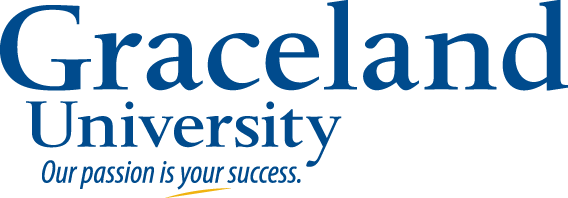 2015-2016Bachelor of Arts (B.A.) in:Business & International Studies (Double Major) Bachelor of Arts (B.A.) in:Business & International Studies (Double Major) Courses in BOLD are required by this majorCourses in regular type are to fulfill general education requirements and DO NOT have to be taken the specific semester stated.Courses in ITALIC are strongly recommendedALSO REQUIRED FOR GRADUATION120 credit hours39 Upper division credits2.00 GPACompletion of all major & gen ed requirementsBachelor of Arts (B.A.) in:Business & International Studies (Double Major) Bachelor of Arts (B.A.) in:Business & International Studies (Double Major) Courses in BOLD are required by this majorCourses in regular type are to fulfill general education requirements and DO NOT have to be taken the specific semester stated.Courses in ITALIC are strongly recommendedALSO REQUIRED FOR GRADUATION120 credit hours39 Upper division credits2.00 GPACompletion of all major & gen ed requirementsFirst Year Fall(consider a WT)GE GoalGE GoalSem HoursDate MetFirst Year SpringGE GoalSem HoursDate MetCourses in BOLD are required by this majorCourses in regular type are to fulfill general education requirements and DO NOT have to be taken the specific semester stated.Courses in ITALIC are strongly recommendedALSO REQUIRED FOR GRADUATION120 credit hours39 Upper division credits2.00 GPACompletion of all major & gen ed requirementsENGL1410 Modern Rhetoric ORENGL1440 English Honors3c3c3ECON1320 Microeconomics1d3Courses in BOLD are required by this majorCourses in regular type are to fulfill general education requirements and DO NOT have to be taken the specific semester stated.Courses in ITALIC are strongly recommendedALSO REQUIRED FOR GRADUATION120 credit hours39 Upper division credits2.00 GPACompletion of all major & gen ed requirementsMATH1380 Intro to Statistics      3a3a3Mathematics**      3a3Courses in BOLD are required by this majorCourses in regular type are to fulfill general education requirements and DO NOT have to be taken the specific semester stated.Courses in ITALIC are strongly recommendedALSO REQUIRED FOR GRADUATION120 credit hours39 Upper division credits2.00 GPACompletion of all major & gen ed requirementsMATH1380 Intro to Statistics      3a3a3BUAD1420 Math for Dec. Making (If not taking Calculus I)3Courses in BOLD are required by this majorCourses in regular type are to fulfill general education requirements and DO NOT have to be taken the specific semester stated.Courses in ITALIC are strongly recommendedALSO REQUIRED FOR GRADUATION120 credit hours39 Upper division credits2.00 GPACompletion of all major & gen ed requirementsECON1300 Macroeconomics1c1c3History Option₁      3Courses in BOLD are required by this majorCourses in regular type are to fulfill general education requirements and DO NOT have to be taken the specific semester stated.Courses in ITALIC are strongly recommendedALSO REQUIRED FOR GRADUATION120 credit hours39 Upper division credits2.00 GPACompletion of all major & gen ed requirementsINTD1100 Critical Thinking in Arts & Sciences*3INTD 12003Courses in BOLD are required by this majorCourses in regular type are to fulfill general education requirements and DO NOT have to be taken the specific semester stated.Courses in ITALIC are strongly recommendedALSO REQUIRED FOR GRADUATION120 credit hours39 Upper division credits2.00 GPACompletion of all major & gen ed requirementsPE Activity      3f3f1Courses in BOLD are required by this majorCourses in regular type are to fulfill general education requirements and DO NOT have to be taken the specific semester stated.Courses in ITALIC are strongly recommendedALSO REQUIRED FOR GRADUATION120 credit hours39 Upper division credits2.00 GPACompletion of all major & gen ed requirementsLifetime Health & Fitness HLTH13003f3f2Courses in BOLD are required by this majorCourses in regular type are to fulfill general education requirements and DO NOT have to be taken the specific semester stated.Courses in ITALIC are strongly recommendedALSO REQUIRED FOR GRADUATION120 credit hours39 Upper division credits2.00 GPACompletion of all major & gen ed requirementsTotal Hours15Total Hours15Courses in BOLD are required by this majorCourses in regular type are to fulfill general education requirements and DO NOT have to be taken the specific semester stated.Courses in ITALIC are strongly recommendedALSO REQUIRED FOR GRADUATION120 credit hours39 Upper division credits2.00 GPACompletion of all major & gen ed requirementsNotes:      Notes:      Notes:      Notes:      Notes:      Notes:      Notes:      Notes:      Notes:      Courses in BOLD are required by this majorCourses in regular type are to fulfill general education requirements and DO NOT have to be taken the specific semester stated.Courses in ITALIC are strongly recommendedALSO REQUIRED FOR GRADUATION120 credit hours39 Upper division credits2.00 GPACompletion of all major & gen ed requirementsSecond Year Fall(consider a WT)GE GoalGE GoalSemHoursDate MetSecond Year SpringGE GoalSem HoursDate MetCourses in BOLD are required by this majorCourses in regular type are to fulfill general education requirements and DO NOT have to be taken the specific semester stated.Courses in ITALIC are strongly recommendedALSO REQUIRED FOR GRADUATION120 credit hours39 Upper division credits2.00 GPACompletion of all major & gen ed requirementsCultural Option₂      3History Option₁      3Courses in BOLD are required by this majorCourses in regular type are to fulfill general education requirements and DO NOT have to be taken the specific semester stated.Courses in ITALIC are strongly recommendedALSO REQUIRED FOR GRADUATION120 credit hours39 Upper division credits2.00 GPACompletion of all major & gen ed requirementsCSIT1020 Word/PP (1st qtr)1Political Science/Econ Option₄ or Behavioral Option₃      3Courses in BOLD are required by this majorCourses in regular type are to fulfill general education requirements and DO NOT have to be taken the specific semester stated.Courses in ITALIC are strongly recommendedALSO REQUIRED FOR GRADUATION120 credit hours39 Upper division credits2.00 GPACompletion of all major & gen ed requirementsCSIT1030 Excel (2nd Qtr)1Political Science/Econ Option₄ or Behavioral Option₃      3Courses in BOLD are required by this majorCourses in regular type are to fulfill general education requirements and DO NOT have to be taken the specific semester stated.Courses in ITALIC are strongly recommendedALSO REQUIRED FOR GRADUATION120 credit hours39 Upper division credits2.00 GPACompletion of all major & gen ed requirementsCSIT1040 Access (2nd Qtr)1ACCT2310 Financial Accounting3Courses in BOLD are required by this majorCourses in regular type are to fulfill general education requirements and DO NOT have to be taken the specific semester stated.Courses in ITALIC are strongly recommendedALSO REQUIRED FOR GRADUATION120 credit hours39 Upper division credits2.00 GPACompletion of all major & gen ed requirementsBIOL1260 Environ. Bio1a1a3History/Political Science***1b3Courses in BOLD are required by this majorCourses in regular type are to fulfill general education requirements and DO NOT have to be taken the specific semester stated.Courses in ITALIC are strongly recommendedALSO REQUIRED FOR GRADUATION120 credit hours39 Upper division credits2.00 GPACompletion of all major & gen ed requirementsSpeech Communication3b3b3COMM3100 Internation Comm. ###3Courses in BOLD are required by this majorCourses in regular type are to fulfill general education requirements and DO NOT have to be taken the specific semester stated.Courses in ITALIC are strongly recommendedALSO REQUIRED FOR GRADUATION120 credit hours39 Upper division credits2.00 GPACompletion of all major & gen ed requirementsArts      2a2a3Courses in BOLD are required by this majorCourses in regular type are to fulfill general education requirements and DO NOT have to be taken the specific semester stated.Courses in ITALIC are strongly recommendedALSO REQUIRED FOR GRADUATION120 credit hours39 Upper division credits2.00 GPACompletion of all major & gen ed requirementsTotal Hours15Total Hours15Courses in BOLD are required by this majorCourses in regular type are to fulfill general education requirements and DO NOT have to be taken the specific semester stated.Courses in ITALIC are strongly recommendedALSO REQUIRED FOR GRADUATION120 credit hours39 Upper division credits2.00 GPACompletion of all major & gen ed requirementsNotes: Be sure to connect with your faculty advisor early on during the third year to discuss internship opportunities! Internships need to be approved in order to receive academic credit.      	Notes: Be sure to connect with your faculty advisor early on during the third year to discuss internship opportunities! Internships need to be approved in order to receive academic credit.      	Notes: Be sure to connect with your faculty advisor early on during the third year to discuss internship opportunities! Internships need to be approved in order to receive academic credit.      	Notes: Be sure to connect with your faculty advisor early on during the third year to discuss internship opportunities! Internships need to be approved in order to receive academic credit.      	Notes: Be sure to connect with your faculty advisor early on during the third year to discuss internship opportunities! Internships need to be approved in order to receive academic credit.      	Notes: Be sure to connect with your faculty advisor early on during the third year to discuss internship opportunities! Internships need to be approved in order to receive academic credit.      	Notes: Be sure to connect with your faculty advisor early on during the third year to discuss internship opportunities! Internships need to be approved in order to receive academic credit.      	Notes: Be sure to connect with your faculty advisor early on during the third year to discuss internship opportunities! Internships need to be approved in order to receive academic credit.      	Notes: Be sure to connect with your faculty advisor early on during the third year to discuss internship opportunities! Internships need to be approved in order to receive academic credit.      	Courses in BOLD are required by this majorCourses in regular type are to fulfill general education requirements and DO NOT have to be taken the specific semester stated.Courses in ITALIC are strongly recommendedALSO REQUIRED FOR GRADUATION120 credit hours39 Upper division credits2.00 GPACompletion of all major & gen ed requirementsThird Year Fall(check your degree audit!)GE GoalGE GoalSemHoursDate MetThird Year SpringGE GoalSem HoursDate Met* See Catalog for specific information+denotes courses offered only every other yearArea Studies requiremetns (see NOTE below)12Behavioral Option₃      3* See Catalog for specific information+denotes courses offered only every other yearArea Studies requiremetns (see NOTE below)12CSIT Mgt of Info Systems 3* See Catalog for specific information+denotes courses offered only every other yearStudy Abroad experience may be taken another semester or over the summer, but must be approved by faculty advisor.  Although only 6 s.h. are required, it is recommended to take 12 s.h. for full time and financial aid status. Students are encouraged to take a foreign language as part of their study abroad coursework.Study Abroad experience may be taken another semester or over the summer, but must be approved by faculty advisor.  Although only 6 s.h. are required, it is recommended to take 12 s.h. for full time and financial aid status. Students are encouraged to take a foreign language as part of their study abroad coursework.Study Abroad experience may be taken another semester or over the summer, but must be approved by faculty advisor.  Although only 6 s.h. are required, it is recommended to take 12 s.h. for full time and financial aid status. Students are encouraged to take a foreign language as part of their study abroad coursework.Study Abroad experience may be taken another semester or over the summer, but must be approved by faculty advisor.  Although only 6 s.h. are required, it is recommended to take 12 s.h. for full time and financial aid status. Students are encouraged to take a foreign language as part of their study abroad coursework.Study Abroad experience may be taken another semester or over the summer, but must be approved by faculty advisor.  Although only 6 s.h. are required, it is recommended to take 12 s.h. for full time and financial aid status. Students are encouraged to take a foreign language as part of their study abroad coursework.BUAD3340 Bus. Law3* See Catalog for specific information+denotes courses offered only every other yearStudy Abroad experience may be taken another semester or over the summer, but must be approved by faculty advisor.  Although only 6 s.h. are required, it is recommended to take 12 s.h. for full time and financial aid status. Students are encouraged to take a foreign language as part of their study abroad coursework.Study Abroad experience may be taken another semester or over the summer, but must be approved by faculty advisor.  Although only 6 s.h. are required, it is recommended to take 12 s.h. for full time and financial aid status. Students are encouraged to take a foreign language as part of their study abroad coursework.Study Abroad experience may be taken another semester or over the summer, but must be approved by faculty advisor.  Although only 6 s.h. are required, it is recommended to take 12 s.h. for full time and financial aid status. Students are encouraged to take a foreign language as part of their study abroad coursework.Study Abroad experience may be taken another semester or over the summer, but must be approved by faculty advisor.  Although only 6 s.h. are required, it is recommended to take 12 s.h. for full time and financial aid status. Students are encouraged to take a foreign language as part of their study abroad coursework.Study Abroad experience may be taken another semester or over the summer, but must be approved by faculty advisor.  Although only 6 s.h. are required, it is recommended to take 12 s.h. for full time and financial aid status. Students are encouraged to take a foreign language as part of their study abroad coursework.ACCT2320 Managerial Accounting3* See Catalog for specific information+denotes courses offered only every other yearStudy Abroad experience may be taken another semester or over the summer, but must be approved by faculty advisor.  Although only 6 s.h. are required, it is recommended to take 12 s.h. for full time and financial aid status. Students are encouraged to take a foreign language as part of their study abroad coursework.Study Abroad experience may be taken another semester or over the summer, but must be approved by faculty advisor.  Although only 6 s.h. are required, it is recommended to take 12 s.h. for full time and financial aid status. Students are encouraged to take a foreign language as part of their study abroad coursework.Study Abroad experience may be taken another semester or over the summer, but must be approved by faculty advisor.  Although only 6 s.h. are required, it is recommended to take 12 s.h. for full time and financial aid status. Students are encouraged to take a foreign language as part of their study abroad coursework.Study Abroad experience may be taken another semester or over the summer, but must be approved by faculty advisor.  Although only 6 s.h. are required, it is recommended to take 12 s.h. for full time and financial aid status. Students are encouraged to take a foreign language as part of their study abroad coursework.Study Abroad experience may be taken another semester or over the summer, but must be approved by faculty advisor.  Although only 6 s.h. are required, it is recommended to take 12 s.h. for full time and financial aid status. Students are encouraged to take a foreign language as part of their study abroad coursework.Business Elective       3Study Abroad experience may be taken another semester or over the summer, but must be approved by faculty advisor.  Although only 6 s.h. are required, it is recommended to take 12 s.h. for full time and financial aid status. Students are encouraged to take a foreign language as part of their study abroad coursework.Study Abroad experience may be taken another semester or over the summer, but must be approved by faculty advisor.  Although only 6 s.h. are required, it is recommended to take 12 s.h. for full time and financial aid status. Students are encouraged to take a foreign language as part of their study abroad coursework.Study Abroad experience may be taken another semester or over the summer, but must be approved by faculty advisor.  Although only 6 s.h. are required, it is recommended to take 12 s.h. for full time and financial aid status. Students are encouraged to take a foreign language as part of their study abroad coursework.Study Abroad experience may be taken another semester or over the summer, but must be approved by faculty advisor.  Although only 6 s.h. are required, it is recommended to take 12 s.h. for full time and financial aid status. Students are encouraged to take a foreign language as part of their study abroad coursework.Study Abroad experience may be taken another semester or over the summer, but must be approved by faculty advisor.  Although only 6 s.h. are required, it is recommended to take 12 s.h. for full time and financial aid status. Students are encouraged to take a foreign language as part of their study abroad coursework.INTD4200 Study Abroad ##1Total HoursTotal Hours16Notes:      Notes:      Notes:      Notes:      Notes:      Notes:      Notes:      Notes:      Notes:      Notes:      Notes:      Notes:      Notes:      Notes:      Notes:      Notes:      Notes:      Notes:      Fourth Year Fall(apply for graduation!)GE GoalGE GoalSemHoursDate MetFourth Year SpringGE GoalSem HoursDate MetBUAD3380 Prin. of Bus. Finance3Political Science/Econ. Option₄#       3BUAD3320 Prin. of Mgt3Religion Option₅ (odd spring)3BUAD3330 Prin. of Marketing3BUAD4200 Sem. In Bus. Policy3ENGL3XXX Adv. Comp      3d3d3Business Elective      3Ethics/Values      3e3e3Humanities      2b3Total Hours15Total Hours15Notes: Students must complete 9sh of study pertaining to one country or area of the world, excluding courses above, which corresponds to the area chosen for their approved study abroad experience. Students must participate in an approved study abroad or internship abroad experience at a nationally or internationally accredited institution for a min. of 6sh. At least 6 weeks in residence in their chosen area of the world is required. International students whose residence is not in the US and/or whose primary language is not English, are required to participate in the Internship option.      # See your advisor about options for other semestersNotes: Students must complete 9sh of study pertaining to one country or area of the world, excluding courses above, which corresponds to the area chosen for their approved study abroad experience. Students must participate in an approved study abroad or internship abroad experience at a nationally or internationally accredited institution for a min. of 6sh. At least 6 weeks in residence in their chosen area of the world is required. International students whose residence is not in the US and/or whose primary language is not English, are required to participate in the Internship option.      # See your advisor about options for other semestersNotes: Students must complete 9sh of study pertaining to one country or area of the world, excluding courses above, which corresponds to the area chosen for their approved study abroad experience. Students must participate in an approved study abroad or internship abroad experience at a nationally or internationally accredited institution for a min. of 6sh. At least 6 weeks in residence in their chosen area of the world is required. International students whose residence is not in the US and/or whose primary language is not English, are required to participate in the Internship option.      # See your advisor about options for other semestersNotes: Students must complete 9sh of study pertaining to one country or area of the world, excluding courses above, which corresponds to the area chosen for their approved study abroad experience. Students must participate in an approved study abroad or internship abroad experience at a nationally or internationally accredited institution for a min. of 6sh. At least 6 weeks in residence in their chosen area of the world is required. International students whose residence is not in the US and/or whose primary language is not English, are required to participate in the Internship option.      # See your advisor about options for other semestersNotes: Students must complete 9sh of study pertaining to one country or area of the world, excluding courses above, which corresponds to the area chosen for their approved study abroad experience. Students must participate in an approved study abroad or internship abroad experience at a nationally or internationally accredited institution for a min. of 6sh. At least 6 weeks in residence in their chosen area of the world is required. International students whose residence is not in the US and/or whose primary language is not English, are required to participate in the Internship option.      # See your advisor about options for other semestersNotes: Students must complete 9sh of study pertaining to one country or area of the world, excluding courses above, which corresponds to the area chosen for their approved study abroad experience. Students must participate in an approved study abroad or internship abroad experience at a nationally or internationally accredited institution for a min. of 6sh. At least 6 weeks in residence in their chosen area of the world is required. International students whose residence is not in the US and/or whose primary language is not English, are required to participate in the Internship option.      # See your advisor about options for other semestersNotes: Students must complete 9sh of study pertaining to one country or area of the world, excluding courses above, which corresponds to the area chosen for their approved study abroad experience. Students must participate in an approved study abroad or internship abroad experience at a nationally or internationally accredited institution for a min. of 6sh. At least 6 weeks in residence in their chosen area of the world is required. International students whose residence is not in the US and/or whose primary language is not English, are required to participate in the Internship option.      # See your advisor about options for other semestersNotes: Students must complete 9sh of study pertaining to one country or area of the world, excluding courses above, which corresponds to the area chosen for their approved study abroad experience. Students must participate in an approved study abroad or internship abroad experience at a nationally or internationally accredited institution for a min. of 6sh. At least 6 weeks in residence in their chosen area of the world is required. International students whose residence is not in the US and/or whose primary language is not English, are required to participate in the Internship option.      # See your advisor about options for other semestersNotes: Students must complete 9sh of study pertaining to one country or area of the world, excluding courses above, which corresponds to the area chosen for their approved study abroad experience. Students must participate in an approved study abroad or internship abroad experience at a nationally or internationally accredited institution for a min. of 6sh. At least 6 weeks in residence in their chosen area of the world is required. International students whose residence is not in the US and/or whose primary language is not English, are required to participate in the Internship option.      # See your advisor about options for other semestersUpdated:6/12/2015Notes: Students must complete 9sh of study pertaining to one country or area of the world, excluding courses above, which corresponds to the area chosen for their approved study abroad experience. Students must participate in an approved study abroad or internship abroad experience at a nationally or internationally accredited institution for a min. of 6sh. At least 6 weeks in residence in their chosen area of the world is required. International students whose residence is not in the US and/or whose primary language is not English, are required to participate in the Internship option.      # See your advisor about options for other semestersNotes: Students must complete 9sh of study pertaining to one country or area of the world, excluding courses above, which corresponds to the area chosen for their approved study abroad experience. Students must participate in an approved study abroad or internship abroad experience at a nationally or internationally accredited institution for a min. of 6sh. At least 6 weeks in residence in their chosen area of the world is required. International students whose residence is not in the US and/or whose primary language is not English, are required to participate in the Internship option.      # See your advisor about options for other semestersNotes: Students must complete 9sh of study pertaining to one country or area of the world, excluding courses above, which corresponds to the area chosen for their approved study abroad experience. Students must participate in an approved study abroad or internship abroad experience at a nationally or internationally accredited institution for a min. of 6sh. At least 6 weeks in residence in their chosen area of the world is required. International students whose residence is not in the US and/or whose primary language is not English, are required to participate in the Internship option.      # See your advisor about options for other semestersNotes: Students must complete 9sh of study pertaining to one country or area of the world, excluding courses above, which corresponds to the area chosen for their approved study abroad experience. Students must participate in an approved study abroad or internship abroad experience at a nationally or internationally accredited institution for a min. of 6sh. At least 6 weeks in residence in their chosen area of the world is required. International students whose residence is not in the US and/or whose primary language is not English, are required to participate in the Internship option.      # See your advisor about options for other semestersNotes: Students must complete 9sh of study pertaining to one country or area of the world, excluding courses above, which corresponds to the area chosen for their approved study abroad experience. Students must participate in an approved study abroad or internship abroad experience at a nationally or internationally accredited institution for a min. of 6sh. At least 6 weeks in residence in their chosen area of the world is required. International students whose residence is not in the US and/or whose primary language is not English, are required to participate in the Internship option.      # See your advisor about options for other semestersNotes: Students must complete 9sh of study pertaining to one country or area of the world, excluding courses above, which corresponds to the area chosen for their approved study abroad experience. Students must participate in an approved study abroad or internship abroad experience at a nationally or internationally accredited institution for a min. of 6sh. At least 6 weeks in residence in their chosen area of the world is required. International students whose residence is not in the US and/or whose primary language is not English, are required to participate in the Internship option.      # See your advisor about options for other semestersNotes: Students must complete 9sh of study pertaining to one country or area of the world, excluding courses above, which corresponds to the area chosen for their approved study abroad experience. Students must participate in an approved study abroad or internship abroad experience at a nationally or internationally accredited institution for a min. of 6sh. At least 6 weeks in residence in their chosen area of the world is required. International students whose residence is not in the US and/or whose primary language is not English, are required to participate in the Internship option.      # See your advisor about options for other semestersNotes: Students must complete 9sh of study pertaining to one country or area of the world, excluding courses above, which corresponds to the area chosen for their approved study abroad experience. Students must participate in an approved study abroad or internship abroad experience at a nationally or internationally accredited institution for a min. of 6sh. At least 6 weeks in residence in their chosen area of the world is required. International students whose residence is not in the US and/or whose primary language is not English, are required to participate in the Internship option.      # See your advisor about options for other semestersNotes: Students must complete 9sh of study pertaining to one country or area of the world, excluding courses above, which corresponds to the area chosen for their approved study abroad experience. Students must participate in an approved study abroad or internship abroad experience at a nationally or internationally accredited institution for a min. of 6sh. At least 6 weeks in residence in their chosen area of the world is required. International students whose residence is not in the US and/or whose primary language is not English, are required to participate in the Internship option.      # See your advisor about options for other semestersUpdated:6/12/2015*Graduation requirement for all first time freshman.** It is strongly recommended that International Studies/Bus majors choose one of the following for their gen ed math requirement: MATH1280, MATH1330, MATH1350, or MATH1510***There are course options within the major that may meet specific general education goals. Refer to the list of general education courses for each to see if a course for an area option will also satisfy a gen. ed goal.  ₁History Option – Choose 2 of the following: HIST1310, 1320, 2340, 2360, 2200, 2210, 3110   ₂Cultural Option – Choose 1 of the following: ARTS2300, 2310, MUSC2350, THTR3380, INTD3300  ₃Behavioral Option – Choose 2 of the following: SOCI1350, PSYC3370, COMM3210, SOCI4450, PSYC3320  ₄Political Science/Econ Option – Choose 2 of the following: HIST/POLS3460, 3470, ECON3280, 3440, BUAD3440  ₅Religion Option – Choose 1 of the following: RELG2360, 3490,3200 PHIL3100  ## Must be taken in fall or spring semester immediately following study abroad ### Prerequisite for study abroadDISCLAIMER:  These plans are to be used as guides only and are subject to changes in curriculum requirements. Refer to your  Graceland Catalog for complete and accurate information. Some courses listed on the plans may have prerequisites that have not been stated. The student has the ultimate responsibility for scheduling and meeting the graduation requirements.*Graduation requirement for all first time freshman.** It is strongly recommended that International Studies/Bus majors choose one of the following for their gen ed math requirement: MATH1280, MATH1330, MATH1350, or MATH1510***There are course options within the major that may meet specific general education goals. Refer to the list of general education courses for each to see if a course for an area option will also satisfy a gen. ed goal.  ₁History Option – Choose 2 of the following: HIST1310, 1320, 2340, 2360, 2200, 2210, 3110   ₂Cultural Option – Choose 1 of the following: ARTS2300, 2310, MUSC2350, THTR3380, INTD3300  ₃Behavioral Option – Choose 2 of the following: SOCI1350, PSYC3370, COMM3210, SOCI4450, PSYC3320  ₄Political Science/Econ Option – Choose 2 of the following: HIST/POLS3460, 3470, ECON3280, 3440, BUAD3440  ₅Religion Option – Choose 1 of the following: RELG2360, 3490,3200 PHIL3100  ## Must be taken in fall or spring semester immediately following study abroad ### Prerequisite for study abroadDISCLAIMER:  These plans are to be used as guides only and are subject to changes in curriculum requirements. Refer to your  Graceland Catalog for complete and accurate information. Some courses listed on the plans may have prerequisites that have not been stated. The student has the ultimate responsibility for scheduling and meeting the graduation requirements.*Graduation requirement for all first time freshman.** It is strongly recommended that International Studies/Bus majors choose one of the following for their gen ed math requirement: MATH1280, MATH1330, MATH1350, or MATH1510***There are course options within the major that may meet specific general education goals. Refer to the list of general education courses for each to see if a course for an area option will also satisfy a gen. ed goal.  ₁History Option – Choose 2 of the following: HIST1310, 1320, 2340, 2360, 2200, 2210, 3110   ₂Cultural Option – Choose 1 of the following: ARTS2300, 2310, MUSC2350, THTR3380, INTD3300  ₃Behavioral Option – Choose 2 of the following: SOCI1350, PSYC3370, COMM3210, SOCI4450, PSYC3320  ₄Political Science/Econ Option – Choose 2 of the following: HIST/POLS3460, 3470, ECON3280, 3440, BUAD3440  ₅Religion Option – Choose 1 of the following: RELG2360, 3490,3200 PHIL3100  ## Must be taken in fall or spring semester immediately following study abroad ### Prerequisite for study abroadDISCLAIMER:  These plans are to be used as guides only and are subject to changes in curriculum requirements. Refer to your  Graceland Catalog for complete and accurate information. Some courses listed on the plans may have prerequisites that have not been stated. The student has the ultimate responsibility for scheduling and meeting the graduation requirements.*Graduation requirement for all first time freshman.** It is strongly recommended that International Studies/Bus majors choose one of the following for their gen ed math requirement: MATH1280, MATH1330, MATH1350, or MATH1510***There are course options within the major that may meet specific general education goals. Refer to the list of general education courses for each to see if a course for an area option will also satisfy a gen. ed goal.  ₁History Option – Choose 2 of the following: HIST1310, 1320, 2340, 2360, 2200, 2210, 3110   ₂Cultural Option – Choose 1 of the following: ARTS2300, 2310, MUSC2350, THTR3380, INTD3300  ₃Behavioral Option – Choose 2 of the following: SOCI1350, PSYC3370, COMM3210, SOCI4450, PSYC3320  ₄Political Science/Econ Option – Choose 2 of the following: HIST/POLS3460, 3470, ECON3280, 3440, BUAD3440  ₅Religion Option – Choose 1 of the following: RELG2360, 3490,3200 PHIL3100  ## Must be taken in fall or spring semester immediately following study abroad ### Prerequisite for study abroadDISCLAIMER:  These plans are to be used as guides only and are subject to changes in curriculum requirements. Refer to your  Graceland Catalog for complete and accurate information. Some courses listed on the plans may have prerequisites that have not been stated. The student has the ultimate responsibility for scheduling and meeting the graduation requirements.*Graduation requirement for all first time freshman.** It is strongly recommended that International Studies/Bus majors choose one of the following for their gen ed math requirement: MATH1280, MATH1330, MATH1350, or MATH1510***There are course options within the major that may meet specific general education goals. Refer to the list of general education courses for each to see if a course for an area option will also satisfy a gen. ed goal.  ₁History Option – Choose 2 of the following: HIST1310, 1320, 2340, 2360, 2200, 2210, 3110   ₂Cultural Option – Choose 1 of the following: ARTS2300, 2310, MUSC2350, THTR3380, INTD3300  ₃Behavioral Option – Choose 2 of the following: SOCI1350, PSYC3370, COMM3210, SOCI4450, PSYC3320  ₄Political Science/Econ Option – Choose 2 of the following: HIST/POLS3460, 3470, ECON3280, 3440, BUAD3440  ₅Religion Option – Choose 1 of the following: RELG2360, 3490,3200 PHIL3100  ## Must be taken in fall or spring semester immediately following study abroad ### Prerequisite for study abroadDISCLAIMER:  These plans are to be used as guides only and are subject to changes in curriculum requirements. Refer to your  Graceland Catalog for complete and accurate information. Some courses listed on the plans may have prerequisites that have not been stated. The student has the ultimate responsibility for scheduling and meeting the graduation requirements.*Graduation requirement for all first time freshman.** It is strongly recommended that International Studies/Bus majors choose one of the following for their gen ed math requirement: MATH1280, MATH1330, MATH1350, or MATH1510***There are course options within the major that may meet specific general education goals. Refer to the list of general education courses for each to see if a course for an area option will also satisfy a gen. ed goal.  ₁History Option – Choose 2 of the following: HIST1310, 1320, 2340, 2360, 2200, 2210, 3110   ₂Cultural Option – Choose 1 of the following: ARTS2300, 2310, MUSC2350, THTR3380, INTD3300  ₃Behavioral Option – Choose 2 of the following: SOCI1350, PSYC3370, COMM3210, SOCI4450, PSYC3320  ₄Political Science/Econ Option – Choose 2 of the following: HIST/POLS3460, 3470, ECON3280, 3440, BUAD3440  ₅Religion Option – Choose 1 of the following: RELG2360, 3490,3200 PHIL3100  ## Must be taken in fall or spring semester immediately following study abroad ### Prerequisite for study abroadDISCLAIMER:  These plans are to be used as guides only and are subject to changes in curriculum requirements. Refer to your  Graceland Catalog for complete and accurate information. Some courses listed on the plans may have prerequisites that have not been stated. The student has the ultimate responsibility for scheduling and meeting the graduation requirements.*Graduation requirement for all first time freshman.** It is strongly recommended that International Studies/Bus majors choose one of the following for their gen ed math requirement: MATH1280, MATH1330, MATH1350, or MATH1510***There are course options within the major that may meet specific general education goals. Refer to the list of general education courses for each to see if a course for an area option will also satisfy a gen. ed goal.  ₁History Option – Choose 2 of the following: HIST1310, 1320, 2340, 2360, 2200, 2210, 3110   ₂Cultural Option – Choose 1 of the following: ARTS2300, 2310, MUSC2350, THTR3380, INTD3300  ₃Behavioral Option – Choose 2 of the following: SOCI1350, PSYC3370, COMM3210, SOCI4450, PSYC3320  ₄Political Science/Econ Option – Choose 2 of the following: HIST/POLS3460, 3470, ECON3280, 3440, BUAD3440  ₅Religion Option – Choose 1 of the following: RELG2360, 3490,3200 PHIL3100  ## Must be taken in fall or spring semester immediately following study abroad ### Prerequisite for study abroadDISCLAIMER:  These plans are to be used as guides only and are subject to changes in curriculum requirements. Refer to your  Graceland Catalog for complete and accurate information. Some courses listed on the plans may have prerequisites that have not been stated. The student has the ultimate responsibility for scheduling and meeting the graduation requirements.*Graduation requirement for all first time freshman.** It is strongly recommended that International Studies/Bus majors choose one of the following for their gen ed math requirement: MATH1280, MATH1330, MATH1350, or MATH1510***There are course options within the major that may meet specific general education goals. Refer to the list of general education courses for each to see if a course for an area option will also satisfy a gen. ed goal.  ₁History Option – Choose 2 of the following: HIST1310, 1320, 2340, 2360, 2200, 2210, 3110   ₂Cultural Option – Choose 1 of the following: ARTS2300, 2310, MUSC2350, THTR3380, INTD3300  ₃Behavioral Option – Choose 2 of the following: SOCI1350, PSYC3370, COMM3210, SOCI4450, PSYC3320  ₄Political Science/Econ Option – Choose 2 of the following: HIST/POLS3460, 3470, ECON3280, 3440, BUAD3440  ₅Religion Option – Choose 1 of the following: RELG2360, 3490,3200 PHIL3100  ## Must be taken in fall or spring semester immediately following study abroad ### Prerequisite for study abroadDISCLAIMER:  These plans are to be used as guides only and are subject to changes in curriculum requirements. Refer to your  Graceland Catalog for complete and accurate information. Some courses listed on the plans may have prerequisites that have not been stated. The student has the ultimate responsibility for scheduling and meeting the graduation requirements.*Graduation requirement for all first time freshman.** It is strongly recommended that International Studies/Bus majors choose one of the following for their gen ed math requirement: MATH1280, MATH1330, MATH1350, or MATH1510***There are course options within the major that may meet specific general education goals. Refer to the list of general education courses for each to see if a course for an area option will also satisfy a gen. ed goal.  ₁History Option – Choose 2 of the following: HIST1310, 1320, 2340, 2360, 2200, 2210, 3110   ₂Cultural Option – Choose 1 of the following: ARTS2300, 2310, MUSC2350, THTR3380, INTD3300  ₃Behavioral Option – Choose 2 of the following: SOCI1350, PSYC3370, COMM3210, SOCI4450, PSYC3320  ₄Political Science/Econ Option – Choose 2 of the following: HIST/POLS3460, 3470, ECON3280, 3440, BUAD3440  ₅Religion Option – Choose 1 of the following: RELG2360, 3490,3200 PHIL3100  ## Must be taken in fall or spring semester immediately following study abroad ### Prerequisite for study abroadDISCLAIMER:  These plans are to be used as guides only and are subject to changes in curriculum requirements. Refer to your  Graceland Catalog for complete and accurate information. Some courses listed on the plans may have prerequisites that have not been stated. The student has the ultimate responsibility for scheduling and meeting the graduation requirements.Name:      ID:     *Graduation requirement for all first time freshman.** It is strongly recommended that International Studies/Bus majors choose one of the following for their gen ed math requirement: MATH1280, MATH1330, MATH1350, or MATH1510***There are course options within the major that may meet specific general education goals. Refer to the list of general education courses for each to see if a course for an area option will also satisfy a gen. ed goal.  ₁History Option – Choose 2 of the following: HIST1310, 1320, 2340, 2360, 2200, 2210, 3110   ₂Cultural Option – Choose 1 of the following: ARTS2300, 2310, MUSC2350, THTR3380, INTD3300  ₃Behavioral Option – Choose 2 of the following: SOCI1350, PSYC3370, COMM3210, SOCI4450, PSYC3320  ₄Political Science/Econ Option – Choose 2 of the following: HIST/POLS3460, 3470, ECON3280, 3440, BUAD3440  ₅Religion Option – Choose 1 of the following: RELG2360, 3490,3200 PHIL3100  ## Must be taken in fall or spring semester immediately following study abroad ### Prerequisite for study abroadDISCLAIMER:  These plans are to be used as guides only and are subject to changes in curriculum requirements. Refer to your  Graceland Catalog for complete and accurate information. Some courses listed on the plans may have prerequisites that have not been stated. The student has the ultimate responsibility for scheduling and meeting the graduation requirements.*Graduation requirement for all first time freshman.** It is strongly recommended that International Studies/Bus majors choose one of the following for their gen ed math requirement: MATH1280, MATH1330, MATH1350, or MATH1510***There are course options within the major that may meet specific general education goals. Refer to the list of general education courses for each to see if a course for an area option will also satisfy a gen. ed goal.  ₁History Option – Choose 2 of the following: HIST1310, 1320, 2340, 2360, 2200, 2210, 3110   ₂Cultural Option – Choose 1 of the following: ARTS2300, 2310, MUSC2350, THTR3380, INTD3300  ₃Behavioral Option – Choose 2 of the following: SOCI1350, PSYC3370, COMM3210, SOCI4450, PSYC3320  ₄Political Science/Econ Option – Choose 2 of the following: HIST/POLS3460, 3470, ECON3280, 3440, BUAD3440  ₅Religion Option – Choose 1 of the following: RELG2360, 3490,3200 PHIL3100  ## Must be taken in fall or spring semester immediately following study abroad ### Prerequisite for study abroadDISCLAIMER:  These plans are to be used as guides only and are subject to changes in curriculum requirements. Refer to your  Graceland Catalog for complete and accurate information. Some courses listed on the plans may have prerequisites that have not been stated. The student has the ultimate responsibility for scheduling and meeting the graduation requirements.*Graduation requirement for all first time freshman.** It is strongly recommended that International Studies/Bus majors choose one of the following for their gen ed math requirement: MATH1280, MATH1330, MATH1350, or MATH1510***There are course options within the major that may meet specific general education goals. Refer to the list of general education courses for each to see if a course for an area option will also satisfy a gen. ed goal.  ₁History Option – Choose 2 of the following: HIST1310, 1320, 2340, 2360, 2200, 2210, 3110   ₂Cultural Option – Choose 1 of the following: ARTS2300, 2310, MUSC2350, THTR3380, INTD3300  ₃Behavioral Option – Choose 2 of the following: SOCI1350, PSYC3370, COMM3210, SOCI4450, PSYC3320  ₄Political Science/Econ Option – Choose 2 of the following: HIST/POLS3460, 3470, ECON3280, 3440, BUAD3440  ₅Religion Option – Choose 1 of the following: RELG2360, 3490,3200 PHIL3100  ## Must be taken in fall or spring semester immediately following study abroad ### Prerequisite for study abroadDISCLAIMER:  These plans are to be used as guides only and are subject to changes in curriculum requirements. Refer to your  Graceland Catalog for complete and accurate information. Some courses listed on the plans may have prerequisites that have not been stated. The student has the ultimate responsibility for scheduling and meeting the graduation requirements.*Graduation requirement for all first time freshman.** It is strongly recommended that International Studies/Bus majors choose one of the following for their gen ed math requirement: MATH1280, MATH1330, MATH1350, or MATH1510***There are course options within the major that may meet specific general education goals. Refer to the list of general education courses for each to see if a course for an area option will also satisfy a gen. ed goal.  ₁History Option – Choose 2 of the following: HIST1310, 1320, 2340, 2360, 2200, 2210, 3110   ₂Cultural Option – Choose 1 of the following: ARTS2300, 2310, MUSC2350, THTR3380, INTD3300  ₃Behavioral Option – Choose 2 of the following: SOCI1350, PSYC3370, COMM3210, SOCI4450, PSYC3320  ₄Political Science/Econ Option – Choose 2 of the following: HIST/POLS3460, 3470, ECON3280, 3440, BUAD3440  ₅Religion Option – Choose 1 of the following: RELG2360, 3490,3200 PHIL3100  ## Must be taken in fall or spring semester immediately following study abroad ### Prerequisite for study abroadDISCLAIMER:  These plans are to be used as guides only and are subject to changes in curriculum requirements. Refer to your  Graceland Catalog for complete and accurate information. Some courses listed on the plans may have prerequisites that have not been stated. The student has the ultimate responsibility for scheduling and meeting the graduation requirements.*Graduation requirement for all first time freshman.** It is strongly recommended that International Studies/Bus majors choose one of the following for their gen ed math requirement: MATH1280, MATH1330, MATH1350, or MATH1510***There are course options within the major that may meet specific general education goals. Refer to the list of general education courses for each to see if a course for an area option will also satisfy a gen. ed goal.  ₁History Option – Choose 2 of the following: HIST1310, 1320, 2340, 2360, 2200, 2210, 3110   ₂Cultural Option – Choose 1 of the following: ARTS2300, 2310, MUSC2350, THTR3380, INTD3300  ₃Behavioral Option – Choose 2 of the following: SOCI1350, PSYC3370, COMM3210, SOCI4450, PSYC3320  ₄Political Science/Econ Option – Choose 2 of the following: HIST/POLS3460, 3470, ECON3280, 3440, BUAD3440  ₅Religion Option – Choose 1 of the following: RELG2360, 3490,3200 PHIL3100  ## Must be taken in fall or spring semester immediately following study abroad ### Prerequisite for study abroadDISCLAIMER:  These plans are to be used as guides only and are subject to changes in curriculum requirements. Refer to your  Graceland Catalog for complete and accurate information. Some courses listed on the plans may have prerequisites that have not been stated. The student has the ultimate responsibility for scheduling and meeting the graduation requirements.*Graduation requirement for all first time freshman.** It is strongly recommended that International Studies/Bus majors choose one of the following for their gen ed math requirement: MATH1280, MATH1330, MATH1350, or MATH1510***There are course options within the major that may meet specific general education goals. Refer to the list of general education courses for each to see if a course for an area option will also satisfy a gen. ed goal.  ₁History Option – Choose 2 of the following: HIST1310, 1320, 2340, 2360, 2200, 2210, 3110   ₂Cultural Option – Choose 1 of the following: ARTS2300, 2310, MUSC2350, THTR3380, INTD3300  ₃Behavioral Option – Choose 2 of the following: SOCI1350, PSYC3370, COMM3210, SOCI4450, PSYC3320  ₄Political Science/Econ Option – Choose 2 of the following: HIST/POLS3460, 3470, ECON3280, 3440, BUAD3440  ₅Religion Option – Choose 1 of the following: RELG2360, 3490,3200 PHIL3100  ## Must be taken in fall or spring semester immediately following study abroad ### Prerequisite for study abroadDISCLAIMER:  These plans are to be used as guides only and are subject to changes in curriculum requirements. Refer to your  Graceland Catalog for complete and accurate information. Some courses listed on the plans may have prerequisites that have not been stated. The student has the ultimate responsibility for scheduling and meeting the graduation requirements.*Graduation requirement for all first time freshman.** It is strongly recommended that International Studies/Bus majors choose one of the following for their gen ed math requirement: MATH1280, MATH1330, MATH1350, or MATH1510***There are course options within the major that may meet specific general education goals. Refer to the list of general education courses for each to see if a course for an area option will also satisfy a gen. ed goal.  ₁History Option – Choose 2 of the following: HIST1310, 1320, 2340, 2360, 2200, 2210, 3110   ₂Cultural Option – Choose 1 of the following: ARTS2300, 2310, MUSC2350, THTR3380, INTD3300  ₃Behavioral Option – Choose 2 of the following: SOCI1350, PSYC3370, COMM3210, SOCI4450, PSYC3320  ₄Political Science/Econ Option – Choose 2 of the following: HIST/POLS3460, 3470, ECON3280, 3440, BUAD3440  ₅Religion Option – Choose 1 of the following: RELG2360, 3490,3200 PHIL3100  ## Must be taken in fall or spring semester immediately following study abroad ### Prerequisite for study abroadDISCLAIMER:  These plans are to be used as guides only and are subject to changes in curriculum requirements. Refer to your  Graceland Catalog for complete and accurate information. Some courses listed on the plans may have prerequisites that have not been stated. The student has the ultimate responsibility for scheduling and meeting the graduation requirements.*Graduation requirement for all first time freshman.** It is strongly recommended that International Studies/Bus majors choose one of the following for their gen ed math requirement: MATH1280, MATH1330, MATH1350, or MATH1510***There are course options within the major that may meet specific general education goals. Refer to the list of general education courses for each to see if a course for an area option will also satisfy a gen. ed goal.  ₁History Option – Choose 2 of the following: HIST1310, 1320, 2340, 2360, 2200, 2210, 3110   ₂Cultural Option – Choose 1 of the following: ARTS2300, 2310, MUSC2350, THTR3380, INTD3300  ₃Behavioral Option – Choose 2 of the following: SOCI1350, PSYC3370, COMM3210, SOCI4450, PSYC3320  ₄Political Science/Econ Option – Choose 2 of the following: HIST/POLS3460, 3470, ECON3280, 3440, BUAD3440  ₅Religion Option – Choose 1 of the following: RELG2360, 3490,3200 PHIL3100  ## Must be taken in fall or spring semester immediately following study abroad ### Prerequisite for study abroadDISCLAIMER:  These plans are to be used as guides only and are subject to changes in curriculum requirements. Refer to your  Graceland Catalog for complete and accurate information. Some courses listed on the plans may have prerequisites that have not been stated. The student has the ultimate responsibility for scheduling and meeting the graduation requirements.*Graduation requirement for all first time freshman.** It is strongly recommended that International Studies/Bus majors choose one of the following for their gen ed math requirement: MATH1280, MATH1330, MATH1350, or MATH1510***There are course options within the major that may meet specific general education goals. Refer to the list of general education courses for each to see if a course for an area option will also satisfy a gen. ed goal.  ₁History Option – Choose 2 of the following: HIST1310, 1320, 2340, 2360, 2200, 2210, 3110   ₂Cultural Option – Choose 1 of the following: ARTS2300, 2310, MUSC2350, THTR3380, INTD3300  ₃Behavioral Option – Choose 2 of the following: SOCI1350, PSYC3370, COMM3210, SOCI4450, PSYC3320  ₄Political Science/Econ Option – Choose 2 of the following: HIST/POLS3460, 3470, ECON3280, 3440, BUAD3440  ₅Religion Option – Choose 1 of the following: RELG2360, 3490,3200 PHIL3100  ## Must be taken in fall or spring semester immediately following study abroad ### Prerequisite for study abroadDISCLAIMER:  These plans are to be used as guides only and are subject to changes in curriculum requirements. Refer to your  Graceland Catalog for complete and accurate information. Some courses listed on the plans may have prerequisites that have not been stated. The student has the ultimate responsibility for scheduling and meeting the graduation requirements.*Graduation requirement for all first time freshman.** It is strongly recommended that International Studies/Bus majors choose one of the following for their gen ed math requirement: MATH1280, MATH1330, MATH1350, or MATH1510***There are course options within the major that may meet specific general education goals. Refer to the list of general education courses for each to see if a course for an area option will also satisfy a gen. ed goal.  ₁History Option – Choose 2 of the following: HIST1310, 1320, 2340, 2360, 2200, 2210, 3110   ₂Cultural Option – Choose 1 of the following: ARTS2300, 2310, MUSC2350, THTR3380, INTD3300  ₃Behavioral Option – Choose 2 of the following: SOCI1350, PSYC3370, COMM3210, SOCI4450, PSYC3320  ₄Political Science/Econ Option – Choose 2 of the following: HIST/POLS3460, 3470, ECON3280, 3440, BUAD3440  ₅Religion Option – Choose 1 of the following: RELG2360, 3490,3200 PHIL3100  ## Must be taken in fall or spring semester immediately following study abroad ### Prerequisite for study abroadDISCLAIMER:  These plans are to be used as guides only and are subject to changes in curriculum requirements. Refer to your  Graceland Catalog for complete and accurate information. Some courses listed on the plans may have prerequisites that have not been stated. The student has the ultimate responsibility for scheduling and meeting the graduation requirements.*Graduation requirement for all first time freshman.** It is strongly recommended that International Studies/Bus majors choose one of the following for their gen ed math requirement: MATH1280, MATH1330, MATH1350, or MATH1510***There are course options within the major that may meet specific general education goals. Refer to the list of general education courses for each to see if a course for an area option will also satisfy a gen. ed goal.  ₁History Option – Choose 2 of the following: HIST1310, 1320, 2340, 2360, 2200, 2210, 3110   ₂Cultural Option – Choose 1 of the following: ARTS2300, 2310, MUSC2350, THTR3380, INTD3300  ₃Behavioral Option – Choose 2 of the following: SOCI1350, PSYC3370, COMM3210, SOCI4450, PSYC3320  ₄Political Science/Econ Option – Choose 2 of the following: HIST/POLS3460, 3470, ECON3280, 3440, BUAD3440  ₅Religion Option – Choose 1 of the following: RELG2360, 3490,3200 PHIL3100  ## Must be taken in fall or spring semester immediately following study abroad ### Prerequisite for study abroadDISCLAIMER:  These plans are to be used as guides only and are subject to changes in curriculum requirements. Refer to your  Graceland Catalog for complete and accurate information. Some courses listed on the plans may have prerequisites that have not been stated. The student has the ultimate responsibility for scheduling and meeting the graduation requirements.*Graduation requirement for all first time freshman.** It is strongly recommended that International Studies/Bus majors choose one of the following for their gen ed math requirement: MATH1280, MATH1330, MATH1350, or MATH1510***There are course options within the major that may meet specific general education goals. Refer to the list of general education courses for each to see if a course for an area option will also satisfy a gen. ed goal.  ₁History Option – Choose 2 of the following: HIST1310, 1320, 2340, 2360, 2200, 2210, 3110   ₂Cultural Option – Choose 1 of the following: ARTS2300, 2310, MUSC2350, THTR3380, INTD3300  ₃Behavioral Option – Choose 2 of the following: SOCI1350, PSYC3370, COMM3210, SOCI4450, PSYC3320  ₄Political Science/Econ Option – Choose 2 of the following: HIST/POLS3460, 3470, ECON3280, 3440, BUAD3440  ₅Religion Option – Choose 1 of the following: RELG2360, 3490,3200 PHIL3100  ## Must be taken in fall or spring semester immediately following study abroad ### Prerequisite for study abroadDISCLAIMER:  These plans are to be used as guides only and are subject to changes in curriculum requirements. Refer to your  Graceland Catalog for complete and accurate information. Some courses listed on the plans may have prerequisites that have not been stated. The student has the ultimate responsibility for scheduling and meeting the graduation requirements.*Graduation requirement for all first time freshman.** It is strongly recommended that International Studies/Bus majors choose one of the following for their gen ed math requirement: MATH1280, MATH1330, MATH1350, or MATH1510***There are course options within the major that may meet specific general education goals. Refer to the list of general education courses for each to see if a course for an area option will also satisfy a gen. ed goal.  ₁History Option – Choose 2 of the following: HIST1310, 1320, 2340, 2360, 2200, 2210, 3110   ₂Cultural Option – Choose 1 of the following: ARTS2300, 2310, MUSC2350, THTR3380, INTD3300  ₃Behavioral Option – Choose 2 of the following: SOCI1350, PSYC3370, COMM3210, SOCI4450, PSYC3320  ₄Political Science/Econ Option – Choose 2 of the following: HIST/POLS3460, 3470, ECON3280, 3440, BUAD3440  ₅Religion Option – Choose 1 of the following: RELG2360, 3490,3200 PHIL3100  ## Must be taken in fall or spring semester immediately following study abroad ### Prerequisite for study abroadDISCLAIMER:  These plans are to be used as guides only and are subject to changes in curriculum requirements. Refer to your  Graceland Catalog for complete and accurate information. Some courses listed on the plans may have prerequisites that have not been stated. The student has the ultimate responsibility for scheduling and meeting the graduation requirements.*Graduation requirement for all first time freshman.** It is strongly recommended that International Studies/Bus majors choose one of the following for their gen ed math requirement: MATH1280, MATH1330, MATH1350, or MATH1510***There are course options within the major that may meet specific general education goals. Refer to the list of general education courses for each to see if a course for an area option will also satisfy a gen. ed goal.  ₁History Option – Choose 2 of the following: HIST1310, 1320, 2340, 2360, 2200, 2210, 3110   ₂Cultural Option – Choose 1 of the following: ARTS2300, 2310, MUSC2350, THTR3380, INTD3300  ₃Behavioral Option – Choose 2 of the following: SOCI1350, PSYC3370, COMM3210, SOCI4450, PSYC3320  ₄Political Science/Econ Option – Choose 2 of the following: HIST/POLS3460, 3470, ECON3280, 3440, BUAD3440  ₅Religion Option – Choose 1 of the following: RELG2360, 3490,3200 PHIL3100  ## Must be taken in fall or spring semester immediately following study abroad ### Prerequisite for study abroadDISCLAIMER:  These plans are to be used as guides only and are subject to changes in curriculum requirements. Refer to your  Graceland Catalog for complete and accurate information. Some courses listed on the plans may have prerequisites that have not been stated. The student has the ultimate responsibility for scheduling and meeting the graduation requirements.*Graduation requirement for all first time freshman.** It is strongly recommended that International Studies/Bus majors choose one of the following for their gen ed math requirement: MATH1280, MATH1330, MATH1350, or MATH1510***There are course options within the major that may meet specific general education goals. Refer to the list of general education courses for each to see if a course for an area option will also satisfy a gen. ed goal.  ₁History Option – Choose 2 of the following: HIST1310, 1320, 2340, 2360, 2200, 2210, 3110   ₂Cultural Option – Choose 1 of the following: ARTS2300, 2310, MUSC2350, THTR3380, INTD3300  ₃Behavioral Option – Choose 2 of the following: SOCI1350, PSYC3370, COMM3210, SOCI4450, PSYC3320  ₄Political Science/Econ Option – Choose 2 of the following: HIST/POLS3460, 3470, ECON3280, 3440, BUAD3440  ₅Religion Option – Choose 1 of the following: RELG2360, 3490,3200 PHIL3100  ## Must be taken in fall or spring semester immediately following study abroad ### Prerequisite for study abroadDISCLAIMER:  These plans are to be used as guides only and are subject to changes in curriculum requirements. Refer to your  Graceland Catalog for complete and accurate information. Some courses listed on the plans may have prerequisites that have not been stated. The student has the ultimate responsibility for scheduling and meeting the graduation requirements.*Graduation requirement for all first time freshman.** It is strongly recommended that International Studies/Bus majors choose one of the following for their gen ed math requirement: MATH1280, MATH1330, MATH1350, or MATH1510***There are course options within the major that may meet specific general education goals. Refer to the list of general education courses for each to see if a course for an area option will also satisfy a gen. ed goal.  ₁History Option – Choose 2 of the following: HIST1310, 1320, 2340, 2360, 2200, 2210, 3110   ₂Cultural Option – Choose 1 of the following: ARTS2300, 2310, MUSC2350, THTR3380, INTD3300  ₃Behavioral Option – Choose 2 of the following: SOCI1350, PSYC3370, COMM3210, SOCI4450, PSYC3320  ₄Political Science/Econ Option – Choose 2 of the following: HIST/POLS3460, 3470, ECON3280, 3440, BUAD3440  ₅Religion Option – Choose 1 of the following: RELG2360, 3490,3200 PHIL3100  ## Must be taken in fall or spring semester immediately following study abroad ### Prerequisite for study abroadDISCLAIMER:  These plans are to be used as guides only and are subject to changes in curriculum requirements. Refer to your  Graceland Catalog for complete and accurate information. Some courses listed on the plans may have prerequisites that have not been stated. The student has the ultimate responsibility for scheduling and meeting the graduation requirements.*Graduation requirement for all first time freshman.** It is strongly recommended that International Studies/Bus majors choose one of the following for their gen ed math requirement: MATH1280, MATH1330, MATH1350, or MATH1510***There are course options within the major that may meet specific general education goals. Refer to the list of general education courses for each to see if a course for an area option will also satisfy a gen. ed goal.  ₁History Option – Choose 2 of the following: HIST1310, 1320, 2340, 2360, 2200, 2210, 3110   ₂Cultural Option – Choose 1 of the following: ARTS2300, 2310, MUSC2350, THTR3380, INTD3300  ₃Behavioral Option – Choose 2 of the following: SOCI1350, PSYC3370, COMM3210, SOCI4450, PSYC3320  ₄Political Science/Econ Option – Choose 2 of the following: HIST/POLS3460, 3470, ECON3280, 3440, BUAD3440  ₅Religion Option – Choose 1 of the following: RELG2360, 3490,3200 PHIL3100  ## Must be taken in fall or spring semester immediately following study abroad ### Prerequisite for study abroadDISCLAIMER:  These plans are to be used as guides only and are subject to changes in curriculum requirements. Refer to your  Graceland Catalog for complete and accurate information. Some courses listed on the plans may have prerequisites that have not been stated. The student has the ultimate responsibility for scheduling and meeting the graduation requirements.*Graduation requirement for all first time freshman.** It is strongly recommended that International Studies/Bus majors choose one of the following for their gen ed math requirement: MATH1280, MATH1330, MATH1350, or MATH1510***There are course options within the major that may meet specific general education goals. Refer to the list of general education courses for each to see if a course for an area option will also satisfy a gen. ed goal.  ₁History Option – Choose 2 of the following: HIST1310, 1320, 2340, 2360, 2200, 2210, 3110   ₂Cultural Option – Choose 1 of the following: ARTS2300, 2310, MUSC2350, THTR3380, INTD3300  ₃Behavioral Option – Choose 2 of the following: SOCI1350, PSYC3370, COMM3210, SOCI4450, PSYC3320  ₄Political Science/Econ Option – Choose 2 of the following: HIST/POLS3460, 3470, ECON3280, 3440, BUAD3440  ₅Religion Option – Choose 1 of the following: RELG2360, 3490,3200 PHIL3100  ## Must be taken in fall or spring semester immediately following study abroad ### Prerequisite for study abroadDISCLAIMER:  These plans are to be used as guides only and are subject to changes in curriculum requirements. Refer to your  Graceland Catalog for complete and accurate information. Some courses listed on the plans may have prerequisites that have not been stated. The student has the ultimate responsibility for scheduling and meeting the graduation requirements.